BINKOŠTI  – 24. 5. 2015Hvala ŠESTI skupini gospodinj in deklet IZ DOLENJE VASI, ki so skrbno uredile cerkev in župnišče. Prihodnji teden je vabljenaSEDMA skupina: to so gospodinje in dekleta iz DOL. JEZERA. Bog plačaj tudi vsem, ki s tako zavzetostjo sodelujete pri najrazličnejših župnijskih opravilih in akcijah. Takoj, ko bo vreme dopuščalo, bomo nadaljevali s prekrivanjem strehe na župnijski cerkvi. Zaplinjanje smo preložili za čas po novi maši. Razveseljiva je vaša zavzetost pri obnovi cerkve v Martinjaku in na Jezeru. Tudi današnji blagoslov oltarnih slik kaže na zavzetost posameznikov, ki jim je mar za kulturno dediščino. Hvala vsem za sodelovanje in hvala vsem dobrotnikom. Naj dobri zgledi vlečejo. Z današnjim dnem zaključujemo veroučno leto. Staršem in veroukarjem polagamo na srce, naj v počitniškem času nedeljska maša ne bo odrinjena v ozadje, kot nekaj nepomembnega. Prihodnjo soboto je kolesarsko romanje na Brezje. Prijave in podrobnejše informacije pri g. Tomažu Cvetku.  Otroci so še naprej vabljeni k šmarnicam, ki so vsak dan (razen ob nedeljah) v kapeli Mladinskega centra ob šestih zvečer. Prihodnjo nedeljo bo pri Svetem Vidu ob sedmih zvečer dobrodelni koncert komornega zbora Frana Gerbiča. Vabljeni. 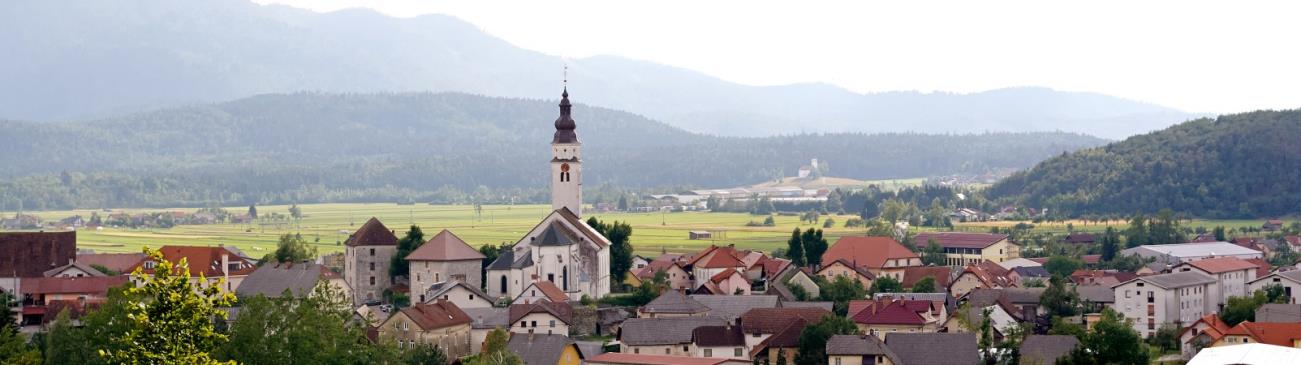 	      Jožef Krnc - župnik: 031-319-242      Janez Žerovnik - kaplan: 031-247-685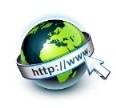  zupnija.cerknica@gmail.com              http://donbosko.si/cerknica/SVETE MAŠEv župniji CerknicaSVETE MAŠEv župniji CerknicaSVETE MAŠEv župniji CerknicaSVETE MAŠEv župniji CerknicaSVETE MAŠEv župniji CerknicaSVETE MAŠEv župniji CerknicaNEDELJABINKOŠTNA – MARIJA POMOČNICABINKOŠTNA – MARIJA POMOČNICABINKOŠTNA – MARIJA POMOČNICABINKOŠTNA – MARIJA POMOČNICABINKOŠTNA – MARIJA POMOČNICA24. maj     2015ob 8.00 ob 10.00  ob 11.30  Martinjakob 19.00ob 8.00 ob 10.00  ob 11.30  Martinjakob 19.00ob 8.00 ob 10.00  ob 11.30  Martinjakob 19.00– za Antona Šmalca   – za Marijo Kranjc, obl. – za Jožefa Šviglja, obl. – v čast in zahvalo Mariji Pomočnici PONEDEL.25. maj2015ob 7.00 in ob 19.00ob 7.00 in ob 19.00ob 7.00 in ob 19.00ob 7.00 in ob 19.00– za Marijo Opeka– za mamo Marijo Žnidaršič, obl. – v čast in zahvalo Mariji Pomoč.  za uspešno operacijo  TOREK26. maj2015ob 7.00 in ob 19.00 ob 7.00 in ob 19.00 ob 7.00 in ob 19.00 ob 7.00 in ob 19.00 – za družino Milavec– za Ano Snoj– v čast Sv. Duhu za pravo odločitev komisijeSREDA27. maj2015ob 7.00 in ob 19.00ob 7.00 in ob 19.00ob 7.00 in ob 19.00ob 7.00 in ob 19.00– za Jakoba in Terezijo Opeka– za pokojnega Viktorja Ulaga– za pogrešane, pozabljene in nepokopane ČETRTEK28. maj    2015ob 7.00 in ob 19.00ob 7.00 in ob 19.00ob 7.00 in ob 19.00ob 7.00 in ob 19.00– za Škerl Ivano in Antona– za Bojana in družino Mrkon– za Branka Janeža ter Milko in Jurija PavličaPETEK29. maj      2015ob 7.00 in ob 19.00ob 10.30 Dom starejšihob 7.00 in ob 19.00ob 10.30 Dom starejšihob 7.00 in ob 19.00ob 10.30 Dom starejšihob 7.00 in ob 19.00ob 10.30 Dom starejših– v čast Sv. Duhu po namenu – za pokojne iz družine Meden – za Janeza in Karolino Kovačič po namenuSOBOTA30. maj      2015ob 7.00 in ob 19.00ob 7.00 in ob 19.00ob 7.00 in ob 19.00ob 7.00 in ob 19.00– za Troha Nežko in Milana, obl. – za Marijo Semič– po  namenu Međugorskih romarjev NEDELJASVETA TROJICA  	SVETA TROJICA  	SVETA TROJICA  	SVETA TROJICA  	SVETA TROJICA  	31. maj      2015ob 8.00 ob 10.00  ob 11.30  Martinjakob 19.00ob 8.00 ob 10.00  ob 11.30  Martinjakob 19.00ob 8.00 ob 10.00  ob 11.30  Martinjakob 19.00– za Edvarda Petrovčiča   – za Marijo in Matija Obreza– v dober namen – za pokojne iz družine Turšič in ObrezaOZNANILAŽUPNIJE MARIJINEGA ROJSTVA - CERKNICA